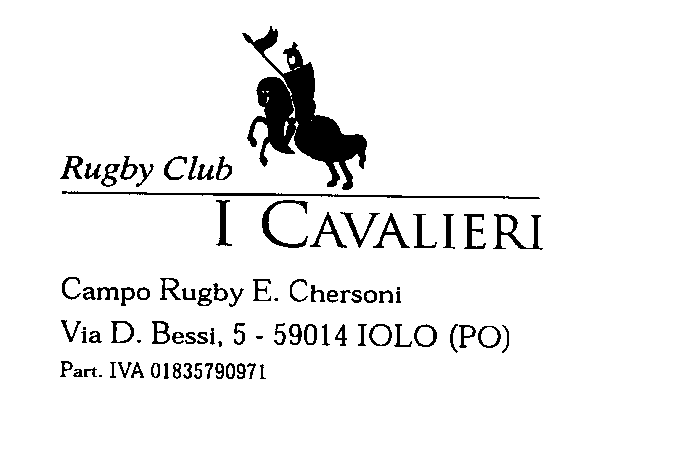 10^ TORNEO MEMORIAL “ STEFANO COMPIANI” Prato 15  Ottobre 2017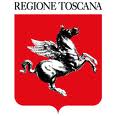 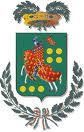 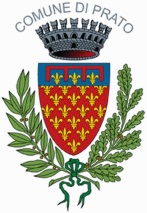 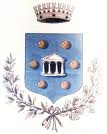 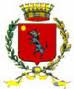 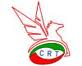 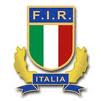 REGOLAMENTO 10^ TORNEO MEMORIAL “STEFANO COMPIANI”Prato, Domenica 15 Ottobre 2017Norme GeneraliIl Torneo è riservato agli atleti in regola col tesseramento FIR per la stagione sportiva 2017/2018 categorie under 8-10-12. Vige il regolamento FIR fatte salve le eccezione previste dal seguente regolamento.Le società partecipanti consegneranno in segreteria il mod. b per il riconoscimento dei giocatori, dei tecnici e degli accompagnatori, entro e non oltre le ore 9.30.Sono previsti 2 gironi all'italiana con semifinali incrociate 1/2 e 3/4 e finali. La durata massima di gioco per squadra non potrà superare i limiti stabiliti dalla FIR nel nuovo regolamento per ciascuna categoria.La classifica dei gironi sarà stabilita attribuendo 3 punti per la vittoria, 1 per il pareggio e 0 per la sconfitta. In caso di parità nel girone verrà applicato il seguente criterio: - miglior differenza mete  - maggior numero mete segnate – maggior numero ragazzi primo anno di categoria – sorteggio. Nelle semifinali o nelle finali per l’assegnazione del Trofeo, in caso di parità al termine dell’incontro, si giocherà un tempo supplementare di 4 minuti. La partita terminerà però nel momento in cui una delle due squadre segnerà una meta (golden meta). Se anche al termine del tempo supplementare persiste la parità, il primo posto sarà ex aequo ed il Trofeo sarà assegnato alla squadra che avrà in lista il maggior numero di giocatori primo anno (anno più giovane),ed  in caso di ulteriore parità sarà assegnato per sorteggio.Per tutte le altre finali se la partita termina in parità le squadre si classificano ex aequo.Numero massimo di giocatori:  under 8: 10, under 10: 13, under 12: 19. Le gare saranno arbitrate dagli educatori delle varie società. Si richiede pertanto la massima disponibilità.Non sono ammessi reclami durante il Torneo.Qualora una squadra non si presenti in campo all'orario previsto, avrà partita persa.Saranno premiate le prime tre squadre classificate per categoria.Ad ogni partecipante verrà consegnato un gadget ricordo della manifestazione.Verrà consegnata una Coppa “Stefano Compiani” alla miglior società classificata in base ai risultati generali di tutte le categorie.Verrà consegnata una Targa “Fair Play” Ciar alla società più meritevole, ad insindacabile giudizio del Ciar.Sul nostro sito www.gispi.it potrete trovare le indicazioni per raggiungere i due campi di gioco:CAMPO LUCIANO DENTI – categoria Under 10IMPIANTO SPORTIVO DI COIANO – categorie Under 8 e 12 e finali 1/2 e 3/4 U8, U10 e U12